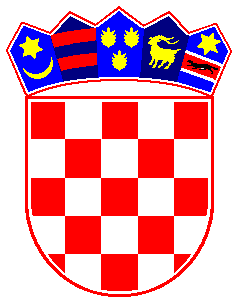 REPUBLIKA HRVATSKADUBROVAČKO-NERETVANSKA ŽUPANIJAOPĆINA TRPANJOPĆINSKO VIJEĆENa temelju članka 31. stavk 2. Zakona o održivom gospodarenju otpadom (Narodne novine 94/13 i 73/17) i članka 30. Statuta Općine Trpanj (Službeni glasnik Dubrovačko-neretvanske županije 6/13, 14/13 i 7/18), Općinsko vijeće Općine Trpanj, na svojoj 09. Sjednici, održanoj dana 28. svibnja 2018.godine, donijelo je 				           O D L U K Uo dodjeli obavljanja javne usluge  prikupljanja mješanog komunalnog otpada i biorazgradivog komunalnog otpada te usluga povezanih sa javnom uslugom na                                                    području Općine Trpanj					Članak 1.Obavljanje javne usluge prikupljanja mješanog komunalnog otpada i biorazgradivog komunalnog otpada te usluga povezanih sa javnom uslugom na                                                 području Općine Trpanj, dodjeljuje se društvu „Komunalno Trpanj d.o.o.“, OIB 54389735230, sa sjedištem u Trpnju, Put dubokog doca 3,				Članka 2.Ova Odluka bit će objavljena u Službenom glasniku Dubrovačko-neretvanske županije, a stupa na snagu  danom donošenja.KLASA:363-01/18-01/1URBROJ:2117/07-05/01-18-3Trpanj, 28. svibnja 2018.						Predsjednik Općinskog vijeća						     Josip Nesanović, v.r.Dostaviti:Komunalno d.o.o.				Ministarstvo zaštite okoliša i energetike, ZagrebSlužbeni glasnik DNŽPismohrana